KARYA TULIS ILMIAHASUHAN KEPERAWATAN JIWA PADA PASIEN Sdr. A DENGAN RISIKO PERILAKU KEKERASAN DI WISMA ARJUNA RSJ GRHASIA YOGYAKARTADiajukan sebagai salah satu syarat untuk memperoleh gelar Ahli Madya Keperawatan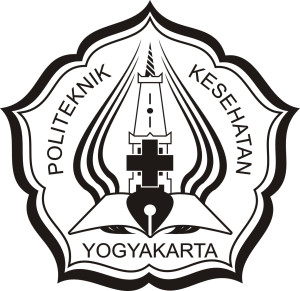 SITI NURHALIZAP07120118010PRODI D-III KEPERAWATAN JURUSAN KEPERAWATANPOLITEKNIK KESEHATAN KEMENTERIAN KESEHATAN YOGYAKARTATAHUN 2021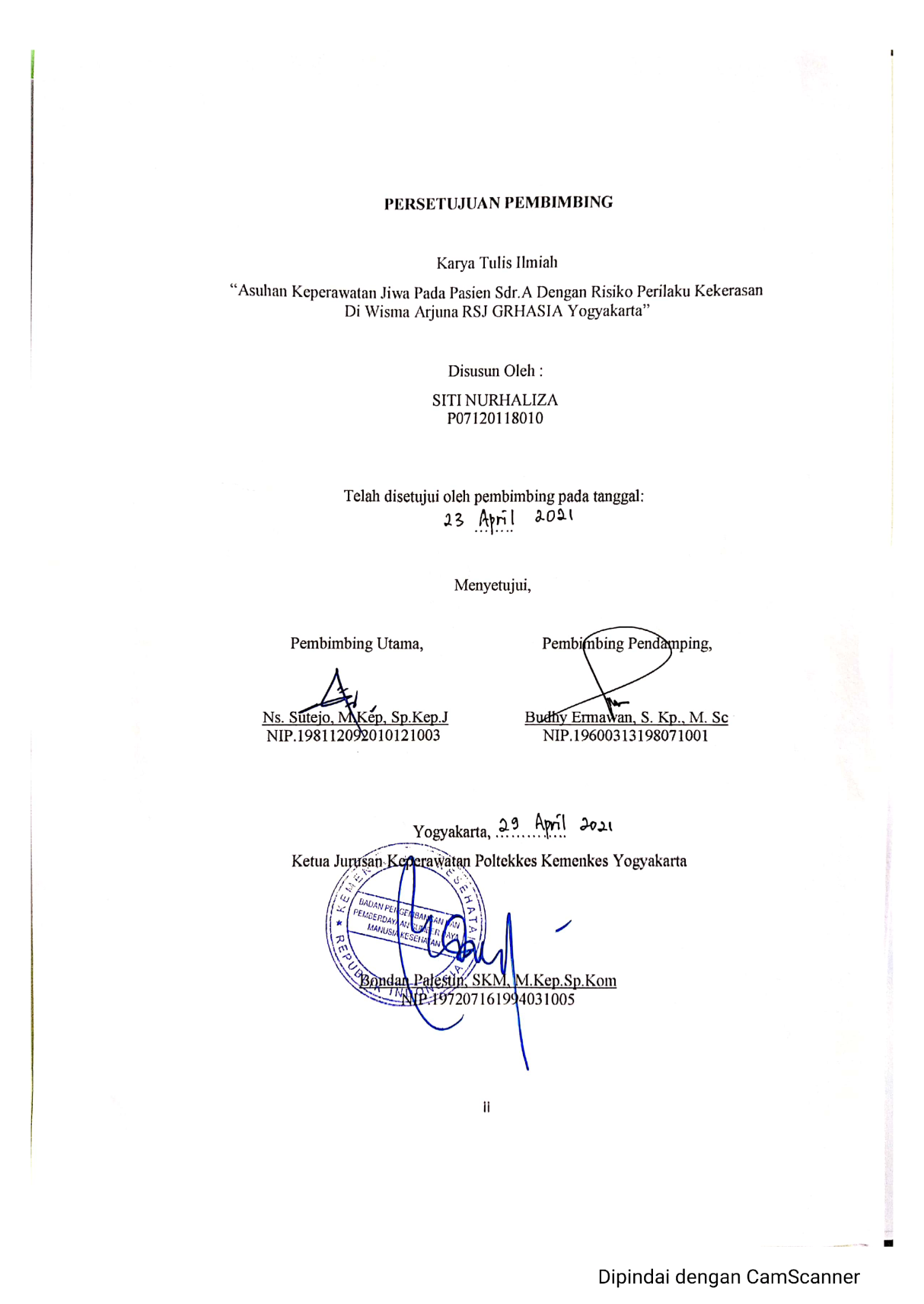 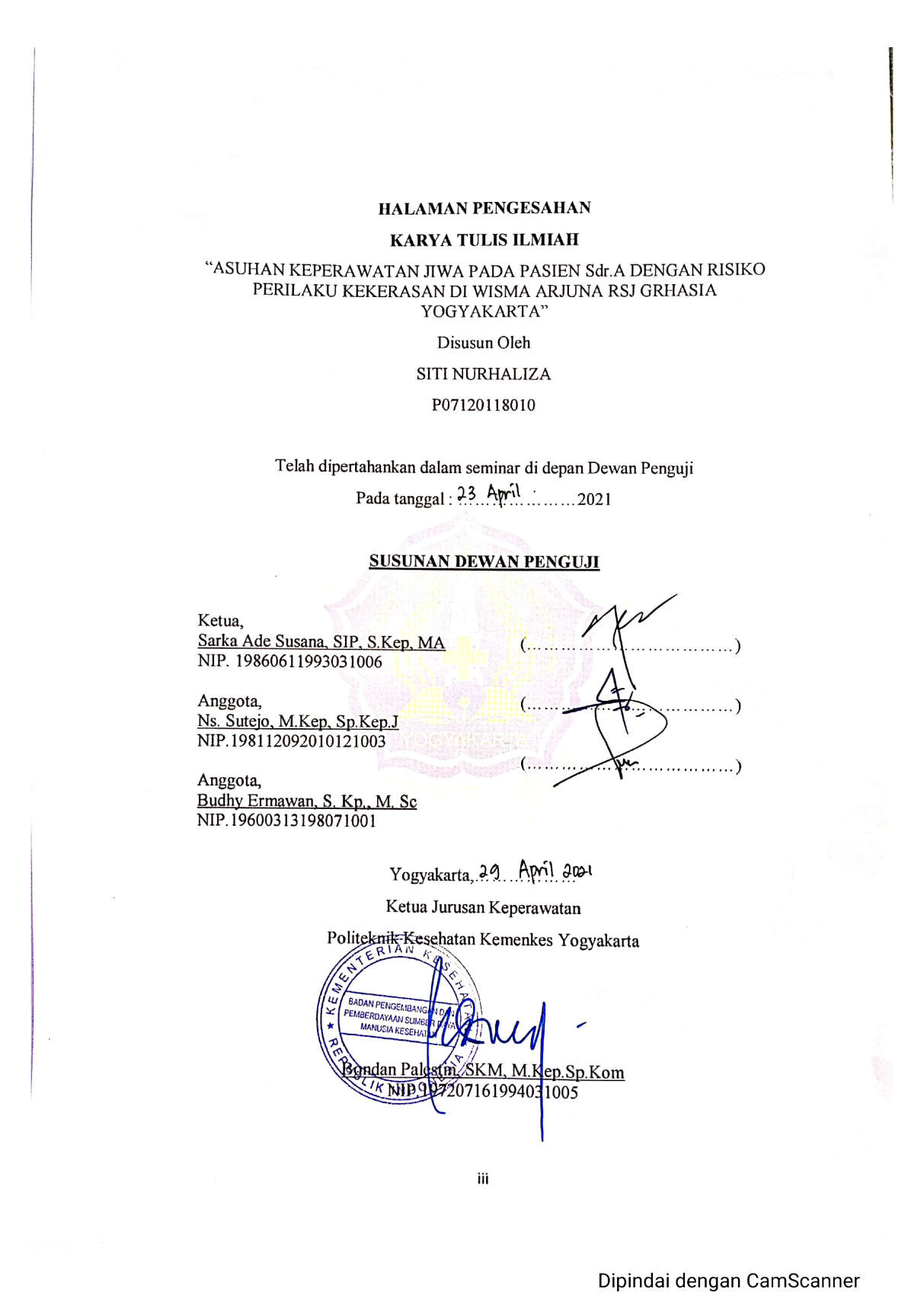 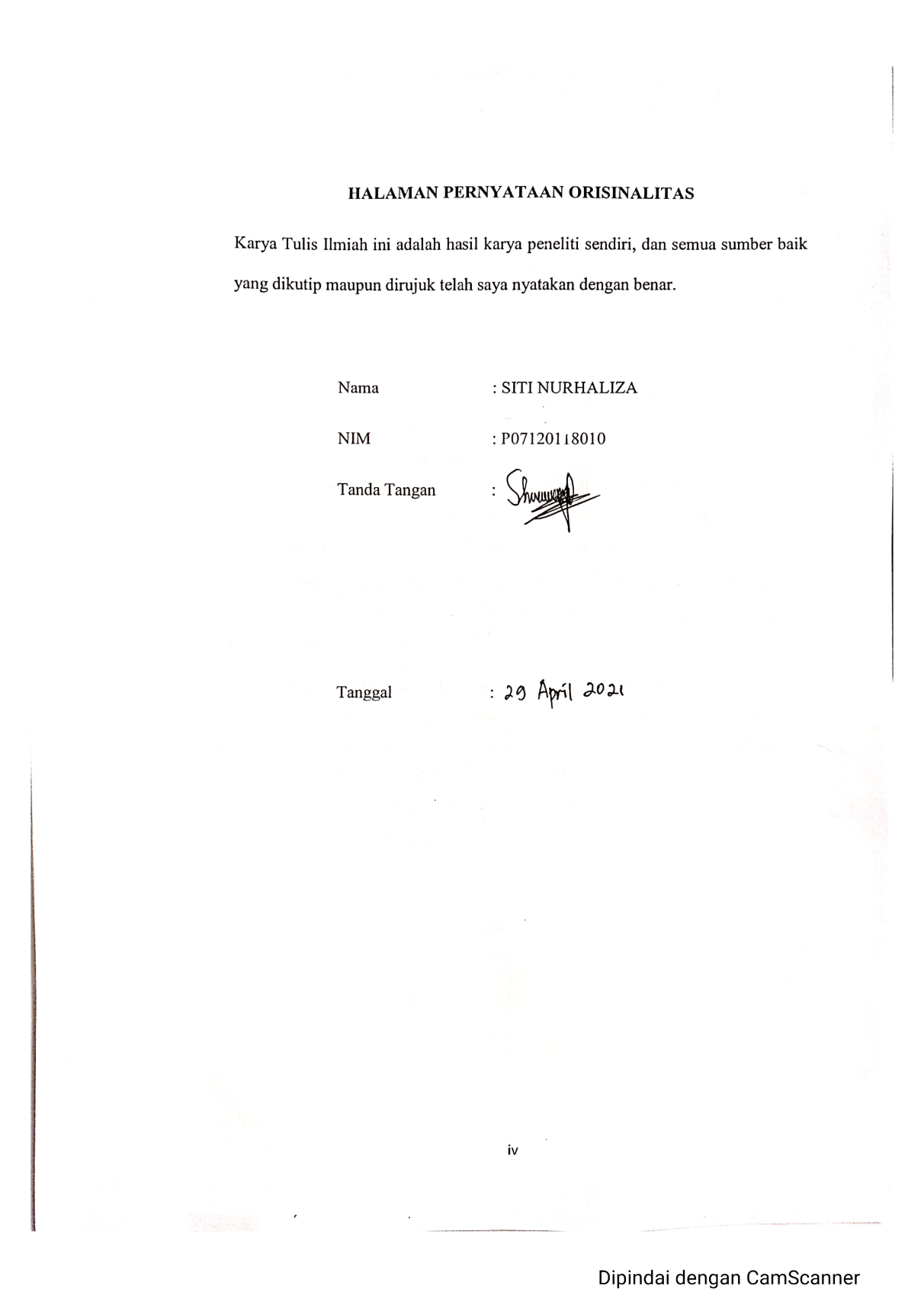 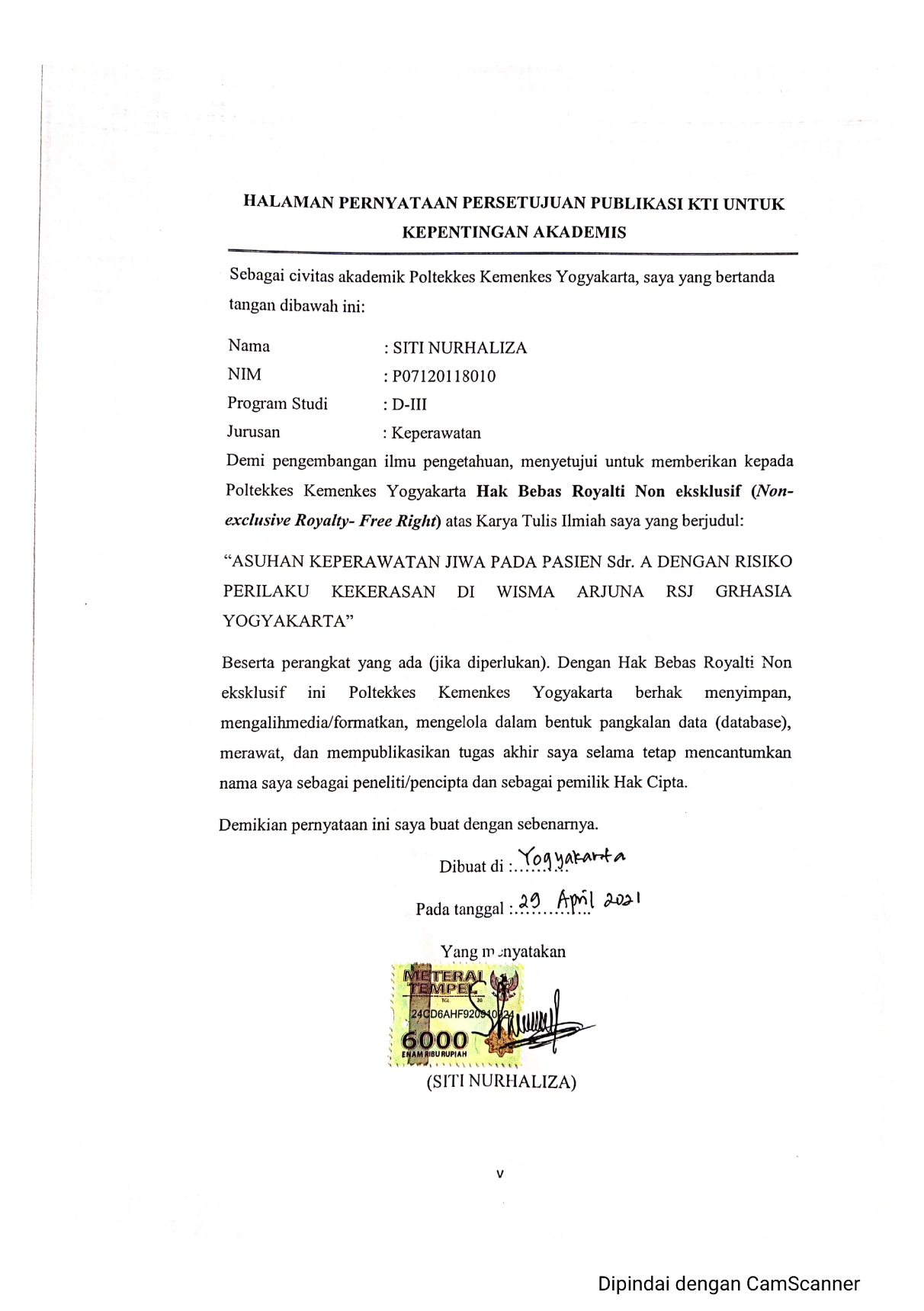 KATA PENGANTARPuji syukur penulis panjatkan kepada Tuhan Yang Maha Esa, karena atas berkat dan rahmat-Nya, karya tulis ilmiah dengan judul “Asuhan Keperawatan Jiwa Pada Pasien Sdr.A Dengan Risiko Perilaku Kekerasan Di Wisma Arjuna RSJ Grhasia Yogyakarta” ini dapat diselesaikan. Penulisan Karya Tulis Ilmiah ini dilakukan dalam rangka memenuhi salah satu syarat untuk mencapai gelar Ahli Madya Keperawatan pada Program Studi D-III Jurusan Keperawatan Poltekkes Kemenkes Yogyakarta. Karya Tulis Ilmiah ini terwujud atas bimbingan, pengarahanan bantuan dari berbagai pihak yang tidak bisa penulis sebutkan satu persatu pada kesempatan ini penulis menyampaikan ucapan terima kasih kepada:Joko Susilo, SKM, M.Kes selaku Direktur Poltekkes Kemenkes Yogyakartadr. Akhmad Akhadi, S., M.P.H selaku Direktur Rumah Sakit Jiwa Grahasia yang telah memberikan izin untuk melakukan penelitianBondan Palestin, SKM, M.Kep.Sp.Kom selaku Ketua Jurusan Keperawatan Poltekkes Kemenkes YogyakartaAbdul Majid, S.Kep,Ns, M.Kep selaku Kepala Program Pendidikan DIII KeperawatanNs. Sutejo, M.Kep, Sp.Kep.J selaku Pembimbing Utama yang memberikan bimbingan, pengarahan dan masukan dalam menyusun Karya Tulis IlmiahBudhy Ermawan, S.Kep., M.Sc selaku Pembimbing Pendamping II yang telah memberikan bimbingan, dukungan, dan masukan dalam menyusun Karya Tulis IlmiahVeronika Suryaningsih, S. Kep. Ns. MPH selaku pembimbing lapanganSdr. A yang telah bersedia untuk menjadi responden dalam pembuatan Karya Tulis IlmiahDrs. Muhamad Faisol dan Titik Robiatun selaku orang tua penulis yang senantiasa memberikan do’a, bantuan dukungan material dan moralSahabat seperjuangan D-III Keperawatan 2021 yang saling memotivasi dan memberikan semangat dalam menyusun Karya Tulis IlmiahDan semua pihak yang tidak dapat penulis sebutkan satu- persatu yang telah memberikan bantuan dalam penyelesaian Karya Tulis Ilmiah iniAkhir kata, saya berharap Tuhan Yang Maha Esa berkenan membalas segala kebaikan semua pihak yang telah membantu. Semoga Karya Tulis Ilmiah ini membawa manfaat bagi pengembangan ilmu.Yogyakarta,……. 2021PenulisDAFTAR ISIHALAMAN JUDUL		iHALAMAN PERSETUJUAN PEMBIMBING		iiHALAMAN PENGESAHAN		iiiHALAMAN PERNYATAAN ORISINALITAS		ivHALAMAN PERNYATAAN PERSETUJUAN PUBLIKASI KARYA ILMIAH UNTUK KEPENTINGAN AKADEMIS		vKATA PENGANTAR		viDAFTAR ISI		viiiDAFTAR TABEL…………………………………………………………….      xDAFTAR GAMBAR…………………………………………………………      xiDAFTAR LAMPIRAN……………………………………………………….     xiiINTISARI……………………………………………………………………..	xiii
ABSTRACT…………………………………………………………………..	xivBAB I PENDAHULUAN		1Latar Belakang		1Rumusan Masalah		4Tujuan Laporan Kasus	 	4Manfaat Laporan Kasus		5BAB II TINJAUAN PUSTAKA		7Tinjauan Teori		7Konsep Asuhan Keperawatan		13BAB III METODE PENELITIAN…………………………………………  	   20Desain Studi Kasus……………………………………………………...    	 20Subyek Studi Kasus……………………………………………………...  	  20Fokus Studi Kasus……………………………………………………….  	  20Definisi Operasional Fokus Studi……………………………………….   	  20Instrumen Studi Kasus…………………………………………………..    	 20Prosedur Pengumpulan Data…………………………………………….     21Tempat dan Waktu Studi Kasus…………………………………………     24Analisis Data dan Penyajian Data……………………………………….     24Etika Studi Kasus……….……………………………………………….     24BAB IV HASIL STUDI KASUS DAN PEMBAHASAN………………….		26Hasil Studi Kasus…..…………………………………………………… 		    26Pembahasan………………………………………………………………	52Keterbatasan Studi Kasus………………………………………………..		61BAB V KESIMPULAN DAN SARAN……………………………………..		62Kesimpulan………………………………………………………………		62Saran……………………………………………………………………..		63DAFTAR PUSTAKALAMPIRANDAFTAR TABELTabel 1. Intervensi Keperawatan Risiko Perilaku Kekerasan		16Tabel 2. Pemberian Terapi Obat………………………………………………	39Tabel 3. Analisa Data Pasien….………………………………………………	42DAFTAR GAMBARGambar 1. Rentang Respon Marah		7Gambar 2. Pohon Masalah Risiko Perilaku Kekerasan	…….     15Gambar 3. Pohon Masalah Risiko Perilaku Kekerasan pada Pasien………….	44DAFTAR LAMPIRANLampiran 1. Lembar Pengkajian Keperawatan JiwaLampiran 2. Catatan PerkembanganLampiran 3. Lembar Alat Pengkajian Skor Perilaku KekerasanLampiran 4. Surat Izin Studi PendahuluanLampiran 5. Tabel Pengkajian Gangguan Persepsi Sensori HalusinasiLampiran 6. Surat Izin PenelitianLampiran 7. Informasi Esensial untuk Pasien Calon Peserta PenelitianLampiran 8. Surat Pernyataan Pasien Asuhan/ Informend ConsentLampiran 9. Kartu Bukti Mengikuti Ujian Proposal Karya Tulis IlmiahLampiran 10. Jadwal PenelitianLampiran 11. Rencana Anggaran PenelitianLampiran 12. Lembar KonsultasiASUHAN KEPERAWATAN JIWA PADA PASIEN Sdr.A DENGAN RISIKO PERILAKU KEKERASAN DI WISMA ARJUNA RSJ GRHASIA YOGYAKARTASiti Nurhaliza1), Sutejo2), Budhy Ermawan3)Program Studi DIII Keperawatan Poltekkes Kemenkes Yogyakarta Jl. Tata Bumi No. 3 Banyuraden, Gamping, Sleman, Yogyakarta 55293. 0274-617601Email: sitinurhalizasnh1234@gmail.comINTISARILatar belakang:  Risiko perilaku kekerasan dapat berdampak membahayakan dirinya sendiri, orang lain maupun orang-orang yang berada di lingkungan sekitar. Masalah risiko perilaku kekerasan di RSJ Grhasia didapatkan hasil periode tanggal 01 Januari-13 November tahun 2020 terdapat kajian rawat jalan sebanyak 127 orang dari 939 kajian keperawatan, sedangkan untuk kajian rawat inap terdapat sebanyak 701 orang dari 1846 kajian keperawatan.Tujuan: Penelitian ini bertujuan untuk mengetahui asuhan keperawatan pada pasien dengan risiko perilaku kekerasan di RSJ Grhasia Yogyakarta.Metode: Studi kasus ini menggunakan metode deskriptif. Penelitian ini menggunakan proses asuhan keperawatan meliputi pengkajian keperawatan, analisa data, diagnosis keperawatan, rencana keperawatan, implementasi keperawatan, dan evaluasi keperawatan. Studi kasus ini dilakukan dengan alat format pengkajian keperawatan jiwa.Hasil: Setelah dilakukan asuhan keperawatan selama 3 kali pertemuan selama 3 hari, pasien mampu menerapkan manajemen marah dengan cara fisik, verbal, spiritual, sosial dan minum obat.Kesimpulan: Dari hasil studi kasus didapatkan adanya peningkatan kemampuan pasien dalam mengontrol marah.Kata Kunci: Gangguan Jiwa, Risiko Perilaku Kekerasan, SkizofreniaMahasiswa Jurusan Keperawatan Poltekkes Kemenkes Yogyakarta2),3) Dosen Jurusan Keperawatan Poltekkes Kemenkes YogyakartaMENTAL NURSING CARE FOR PATIENTS Mr. A WITH THE RISK OF VIOLENT BEHAVIOR AT WISMA ARJUNA RSJ GRHASIA YOGYAKARTASiti Nurhaliza1), Sutejo2), Budhy Ermawan3)DIII Nursing Study Program of Poltekkes Kemenkes Yogyakarta Jl. Tata Bumi No. 3 Banyuraden, Gamping, Sleman, Yogyakarta 55293. 0274-617601Email: sitinurhalizasnh1234@gmail.comABSTRACTBackground :The risk of violent behavior can have a harmful impact on itself, others and people in the neighborhood. The problem of risk of violent behavior in Grhasia Mental Hospital was obtained from the period 01 January-13 November 2020 there were 127 outpatient studies from 939 nursing studies, while for inpatient studies there were 701 people from 1846 nursing studies.Objective:This study aims to determine nursing care in patients at risk of violent behavior at Grhasia Mental Hospital Yogyakarta.Method:This case study uses descriptive methods. This study uses nursing care process including nursing assessment, data analysis, nursing diagnosis, nursing intervention, nursing implementation, and nursing evaluation. This case study was conducted with a mental nursing assessment format tool. Result:After 3 days of nursing care, the patient is able to apply anger management in a physical, verbal, spiritual, social and medicinal manner.Conclusion:From the results of the case study obtained an improvement in the patient's ability to control anger.Keywords: Mental Disorders, Risk of Violent Behavior, SchizophreniaStudent of Nursing Program of Poltekkes Kemenkes Yogyakarta2),3) Lecturers of nursing Program of Poltekkes Kemenkes Yogyakarta